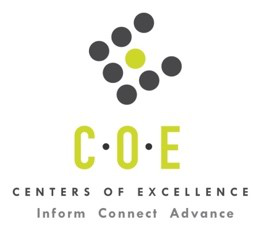 Emergency Medical Technician OccupationsLabor Market Information ReportHartnell CollegePrepared by the San Francisco Bay Center of Excellence for Labor Market ResearchMarch 2021RecommendationBased on all available data, there appears to be an “undersupply” of Emergency Medical Technician workers compared to the demand for this cluster of occupations in the Bay region and in the SC-Monterey sub-region (Monterey, San Benito and Santa Cruz counties). There is a projected annual gap of about 68 students in the Bay region and 62 students in the SC-Monterey Sub-Region.IntroductionThis report provides student outcomes data on employment and earnings for TOP 1250.00 - Emergency Medical Services programs in the state and region. It is recommended that these data be reviewed to better understand how outcomes for students taking courses on this TOP code compare to potentially similar programs at colleges in the state and region, as well as to outcomes across all CTE programs at Hartnell College and in the region.The Center of Excellence for Labor Market Research is well aware that the demand for Emergency Medical Technicians (EMTs) is not accurately reflected in the EMSI (traditional) labor market data.  This is because labor market data for EMTs is not being provided as a separate occupation, but is combined with data for Paramedics. Also supply for EMTs may be combined with supply for Paramedics, which makes it difficult to know which students under TOP 1250.00 (Emergency Medical Services) are seeking employment as EMTs. In addition, many colleges in the region provide on-going training courses to incumbent EMTs, so many awards in the supply calculation should actually not be included since these awards are for currently employed workers and are irrelevant to determining if there is a gap between supply of new workers to fill job openings. For example, the public safety training center at Santa Rosa Junior College (SRJC) has a large number of currently employed police and fire workers who receive non-credit or low-unit certificate awards for ongoing training. SRJC on average annually issues 648 awards.This report profiles Emergency Medical Technician Occupations in the 12 county Bay region and in the SC-Monterey sub-region for a proposed new program at Hartnell College.Emergency Medical Technicians and Paramedics (29-2041): Assess injuries, administer emergency medical care, and extricate trapped individuals. Transport injured or sick persons to medical facilities.
  Entry-Level Educational Requirement: Postsecondary nondegree award
  Training Requirement: None
  Percentage of Community College Award Holders or Some Postsecondary Coursework: 77%Firefighters (33-2011): Control and extinguish fires or respond to emergency situations where life, property, or the environment is at risk. Duties may include fire prevention, emergency medical service, hazardous material response, search and rescue, and disaster assistance.
  Entry-Level Educational Requirement: Postsecondary nondegree award
  Training Requirement: Long-term on-the-job training
  Percentage of Community College Award Holders or Some Postsecondary Coursework: 60%Occupational DemandTable 1. Employment Outlook for Emergency Medical Technician Occupations in Bay RegionBay Region includes: Alameda, Contra Costa, Marin, Monterey, Napa, San Benito, San Francisco, San Mateo, Santa Clara, Santa Cruz, Solano and Sonoma CountiesTable 2. Employment Outlook for Emergency Medical Technician Occupations in SC-Monterey Sub-regionSC-Monterey Sub-Region includes: Monterey, San Benito and Santa Cruz CountiesJob Postings in Bay Region and SC-Monterey Sub-RegionTable 3. Number of Job Postings by Occupation for latest 12 months (Feb 2020 - Jan 2021)Table 4a. Top Job Titles for Emergency Medical Technician Occupations for latest 12 months (Feb 2020 - Jan 2021) Bay RegionTable 4b. Top Job Titles for Emergency Medical Technician Occupations for latest 12 months (Feb 2020 - Jan 2021) SC-Monterey Sub-RegionIndustry ConcentrationTable 5. Industries hiring Emergency Medical Technician Workers in Bay RegionTable 6. Top Employers Posting Emergency Medical Technician Occupations in Bay Region and SC-Monterey    Sub-Region (Feb 2020 - Jan 2021)Educational SupplyThere are 10 community colleges in the Bay Region issuing 995 awards on average annually (last 3 years ending 2018-19) on TOP 1250.00 - Emergency Medical Services. In the SC-Monterey Sub-Region, there is one (1) community college that issued 60 awards on average annually (last 3 years) on this TOP code.There are a three (3) other CTE educational institutions in the Bay Region issuing 66 awards on average annually (last 3 years ending 2016-17) on TOP 1250.00 - Emergency Medical Services. There are no other CTE educational institutions in the SC-Monterey Sub-Region issuing awards on average annually (last 3 years) on this TOP code.Table 7a. Community College Awards on TOP 1250.00 - Emergency Medical Services in Bay Region Note: The annual average for awards is 2016-17 to 2018-19.Table 7b. Other CTE Instituton Awards on TOP 1250.00 - Emergency Medical Services in Bay RegionNote: The annual average for awards is 2016-17 to 2018-19.Gap AnalysisBased on the data included in this report, there is a labor market gap in the Bay region with 1,129 annual openings for the Emergency Medical Technician occupational cluster and 1,061 annual (3-year average) awards for an annual undersupply of 68 students. In the SC-Monterey Sub-Region, there is also a gap with 122 annual openings and 60 annual (3-year average) awards for an annual undersupply of 62 students.The Center of Excellence for Labor Market Research is well aware that the demand for Emergency Medical Technicians (EMTs) is not accurately reflected in the EMSI (traditional) labor market data.  This is because labor market data for EMTs is not being provided as a separate occupation, but is combined with data for Paramedics. Also supply for EMTs may be combined with supply for Paramedics, which makes it difficult to know which students under TOP 1250.00 (Emergency Medical Services) are seeking employment as EMTs. In addition, many colleges in the region provide on-going training courses to incumbent EMTs, so many awards in the supply calculation should actually not be included since these awards are for currently employed workers and are irrelevant to determining if there is a gap between supply of new workers to fill job openings. For example, the public safety training center at Santa Rosa Junior College (SRJC) has a large number of currently employed police and fire workers who receive non-credit or low-unit certificate awards for ongoing training. SRJC on average annually issues 648 awards.Student OutcomesTable 8. Four Employment Outcomes Metrics for Students Who Took Courses on TOP 1250.00 - Emergency Medical ServicesSkills, Certifications and EducationTable 9. Top Skills for Emergency Medical Technician Occupations in Bay Region (Feb 2020 - Jan 2021)Table 10. Certifications for Emergency Medical Technician Occupations in Bay Region (Feb 2020 - Jan 2021)Table 11. Education Requirements for Emergency Medical Technician Occupations in Bay Region MethodologyOccupations for this report were identified by use of skills listed in O*Net descriptions and job descriptions in Burning Glass. Labor demand data is sourced from Economic Modeling Specialists International (EMSI) occupation data and Burning Glass job postings data. Educational supply and student outcomes data is retrieved from multiple sources, including CTE Launchboard and CCCCO Data Mart.SourcesO*Net Online
Labor Insight/Jobs (Burning Glass)
Economic Modeling Specialists International (EMSI)
CTE LaunchBoard www.calpassplus.org/Launchboard/
Statewide CTE Outcomes Survey
Employment Development Department Unemployment Insurance Dataset
Living Insight Center for Community Economic Development
Chancellor’s Office MIS systemContactsFor more information, please contact:• Leila Jamoosian, Research Analyst, for Bay Area Community College Consortium (BACCC) and Centers of Excellence (CoE), leila@baccc.net• John Carrese, Director, San Francisco Bay Center of Excellence for Labor Market Research, jcarrese@ccsf.edu or (415) 267-6544Occupation2019 Jobs2024 Jobs5-yr Change5-yr % Change5-yr Total OpeningsAnnual Openings25% Hourly EarningMedian Hourly WageEmergency Medical Technicians and Paramedics5,5385,8923546%2,328466$ 14.17$ 18.38Firefighters8,3518,7624115%3,317663$ 32.31$ 45.35Total13,88914,6547656%5,6451,129$25.08$34.60Source: EMSI 2020.4Source: EMSI 2020.4Source: EMSI 2020.4Source: EMSI 2020.4Source: EMSI 2020.4Source: EMSI 2020.4Source: EMSI 2020.4Source: EMSI 2020.4Source: EMSI 2020.4Occupation2019 Jobs2024 Jobs5-yr Change5-yr % Change5-yr Total OpeningsAnnual Openings25% Hourly EarningMedian Hourly WageEmergency Medical Technicians and Paramedics346338-8-2%11924$ 26.39$ 32.20Firefighters1,2361,288524%48898$ 21.87$ 27.91Total1,5821,626443%607122$22.86$28.85Source: EMSI 2020.4Source: EMSI 2020.4Source: EMSI 2020.4Source: EMSI 2020.4Source: EMSI 2020.4Source: EMSI 2020.4Source: EMSI 2020.4Source: EMSI 2020.4Source: EMSI 2020.4OccupationBay RegionSC-MontereyEmergency Medical Technicians and Paramedics64789Municipal Firefighters1398Forest Firefighters131Source: Burning GlassSource: Burning GlassSource: Burning GlassTitleBayTitleBayEmergency Medical Technician101Firefighter21Paramedic47EMT17Paramedic Basic In42Paramedic - Sign On In16Healthcare Specialist37Firefighter/First Responder14Paramedic26EMT/First Responder and Driver12EMT Basic 35Firefighter Fire Department9Paramedic Basic22Fire Apparatus Engineer Paramedic9Flight Paramedic 7Source: Burning GlassSource: Burning GlassSource: Burning GlassSource: Burning GlassTitleSC-MontereyTitleSC-MontereyParamedic 33Reserve Firefighter - Volunteer2Emergency Medical Technician 22Paramedic Basic 2EMT6Firefighter2EMT/First Responder And Driver4Fire Fighter II Paramedic2Flight Paramedic 6Fire Apparatus Engineer Paramedic2Source: Burning GlassSource: Burning GlassSource: Burning GlassSource: Burning GlassIndustry – 6 Digit NAICS (No. American Industry Classification) CodesJobs in Industry (2019)Jobs in Industry (2024)% Change (2019-24)% Occupation Group in Industry (2019)Local Government, Excluding Education and Hospitals8,9179,2594%64%Ambulance Services3,1393,1831%22%General Medical and Surgical Hospitals364354-3%3%Federal Government, Military3303331%2%Hospitals (Local Government)22425413%2%All Other Support Services1531658%1%State Government, Excluding Education and Hospitals1341447%1%Federal Government, Civilian, Excluding Postal Service94973%1%HMO Medical Centers8710925%1%Convention and Trade Show Organizers10585-20%1%Source: EMSI 2020.4Source: EMSI 2020.4Source: EMSI 2020.4Source: EMSI 2020.4Source: EMSI 2020.4EmployerBayEmployerSC-MontereyAmerican Medical Response55Global Medical Response12Global Medical Response81American Medical Response11Emergency Medical Services Authority22Global Medical Response, Inc10AMR21Emergency Medical Services Authority7Lifeguard Air Ambulance16Central Coast Ambulance5Royal Ambulance Service14Camp Recovery Center5Norcal Ambulance12Rural Metro Corporation3Central Coast Ambulance12Mccormick Ambulance3Falck Usa10Lifeguard Air Ambulance3City Santa Cruz3Source: Burning GlassSource: Burning GlassSource: Burning GlassSource: Burning GlassCollegeSubregionCertificate LowNoncreditTotalContra CostaEast Bay101FoothillSilicon Valley541266Las PositasEast Bay145Los MedanosEast Bay82082MerrittEast Bay202MontereySC-Monterey60060San FranciscoMid-Peninsula303Santa RosaNorth Bay154494648SkylineMid-Peninsula49049SolanoNorth Bay79079Total485510995CollegeSubregionAssociate DegreeAward < 1 academic yrAward 1 < 2 academic yrsBachelor's DegreeTotalMt. Diablo Adult Education-Mt. Diablo USDEast Bay0140014Pacific Union CollegeNorth Bay70029WestMed CollegeSilicon Valley0043043Total71443266Source: Data MartSource: Data MartSource: Data MartSource: Data MartSource: Data MartSource: Data MartSource: Data MartMetric OutcomesBayAll CTE ProgramHartnellAll CTE ProgramState 1250.00Bay 1250.00SC-Monterey 1250.00Hartnell  1250.00Students with a Job Closely Related to Their Field of Study*75%63%68%74%67%N/AMedian Annual Earnings for SWP Exiting Students$45,864$90,992$29,060$36,504$34,580$38,386Median Change in Earnings for SWP Exiting Students31%13%37%34%134%N/AExiting Students Who Attained the Living Wage53%77%48%44%58%58%Source: Launchboard Strong Workforce Program from version 2018-19).* Data from version 2017-18Source: Launchboard Strong Workforce Program from version 2018-19).* Data from version 2017-18Source: Launchboard Strong Workforce Program from version 2018-19).* Data from version 2017-18Source: Launchboard Strong Workforce Program from version 2018-19).* Data from version 2017-18Source: Launchboard Strong Workforce Program from version 2018-19).* Data from version 2017-18Source: Launchboard Strong Workforce Program from version 2018-19).* Data from version 2017-18Source: Launchboard Strong Workforce Program from version 2018-19).* Data from version 2017-18SkillPostingSkillPostingPatient Care402Life Support109Cardiopulmonary Resuscitation (CPR)341Hepatitis B98Advanced Cardiac Life Support (ACLS)246Basic Trauma Life Support (BTLS)95Public Health and Safety191Measles Mumps Rubella (MMR)82Hoisting Equipment170Varicella76Customer Billing160Emergency Care74Information Systems150Vaccines72Electrocardiogram (EKG / ECG)146Customer Service70Medical Triage140Vaccination67Customer Contact137Chickenpox66Motor Vehicle Operation132Influenza66Community Relations131HAZMAT63Patient Interviewing129Occupational Health and Safety63Assisted Living127Patient Transportation and Transfer63Source: Burning GlassSource: Burning GlassSource: Burning GlassSource: Burning GlassCertificationPostingCertificationPostingEmergency Medical Technician (EMT)476American Heart Association Certification57Driver's License402First Aid Cpr Aed40Advanced Cardiac Life Support (ACLS) Certification212Firefighter II16Paramedic Certification182Emergency Vehicle Operator16National Registry of Emergency Medical Technicians (NREMT)149Security Clearance8Medical Examiner's License127Cdl Class C7Basic Life Saving (BLS)100Phlebotomy Certification6Basic Cardiac Life Support Certification83Pediatric Advanced Life Support (PALS) Certification5Fire Fighter I64Combat Medic Certificate5Certified Patient Account Technician63Certified Residential Medication Aide5Source: Burning GlassSource: Burning GlassSource: Burning GlassSource: Burning GlassEducation (minimum advertised)Latest 12 Mos. PostingsPercent 12 Mos. PostingsHigh school or vocational training40997%Associate's degree143%Source: Burning GlassSource: Burning GlassSource: Burning Glass